ДЕПАРТАМЕНТ ОСВІТИ ТА  ГУМАНІТАРНОЇ ПОЛІТИКИ                                                                                                       УПРАВЛІННЯ КУЛЬТУРИ                                                                         ЧЕРКАСЬКА МІСЬКА ЦЕНТРАЛІЗОВАНА БІБЛІОТЕЧНА СИСТЕМА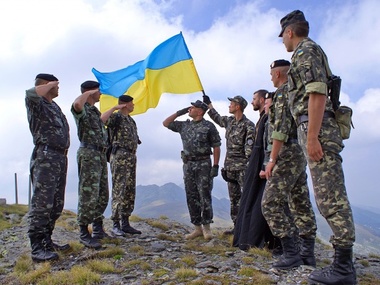 ПокажчикЧЕРКАСИ   2015           АТО: Знай більше!: покажчик / Черкаська міська центральна бібліотека ім. Лесі Українки; уклад. Н. М. Смаглій; опрац.                       О. В. Гвоздь. – Черкаси, 2015. – 28 с.Укладач:		            Н.М. СмаглійОпрацювала:                           О.В. Гвоздь Інтернет-ресурси:	            В.В. СлотінаКомп’ютерний набір:		Н.М. СмаглійВидавець:   ЦМБ ім. Лесі Українки18000 м. Черкаси, вул. Хрещатик, 200Інформаційно-бібліографічний відділE-mail   lib-ukr@ukr.netСайт     cbs.ucos.ua  Країна всіма засобами бореться за мир. Триває війна, яку нам подають із поясненнями, тлумаченнями, уточненнями, коригуванням  інформації. Вона приходить до нас із телеекранів, на радіохвилях, через пресу, Інтернет. Є і інша війна - у спогадах воїнів, які повернулися на ротацію. В переказах осиротілих родичів, у статтях аналітиків чи політологів. Триває війна, що слизько просочується з чужинських розмов, ворожих передач, агресивних виступів. У ній інша енергетика, яку не можна сприйняти ані серцем, ані розумом. Але є справжня війна. Там не штабне поле бою, а порите шанцями, обпалене вогнем відваги. Там немає кількості загиблих чи скалічених, а є намотана на автомат вервиця. Там немає місця для сентиментів чи фальші. Там усі разом, як кулак - або вгризаються у грішну землю, або злітають до святих небес. Там війна заради миру, смерть заради життя. Там усі стають справжніми. Шановні користувачі! Прочитайте запропонований матеріал з покажчика «АТО: знай більше!», відчуйте  клекіт поезії на червоних від болю сторінках «віршів з війни». Адже спокій - не у правильно написаних словах, а в наших душах.МИ Ж УКРАЇНЦІ, МИ ОДНА СІМ’Я!Від крові захлинається земля,Від болю сльози навертаються на очі…Ми ж українці, ми одна сім´я!Й ганьба тому, хто це забути хоче!І голову схилив старий Тарас –Не вірить він, що брат пішов на брата.Невже даремно він боровсь за нас?!Пройшов крізь біль і величезні втрати?Ні! Мова солов´їна оживе!Нам вороги не будуть докучати,Бо що людина сіє, те й пожне,А злих людей давно чекають грати.Ми переможем, хоч ціна – життяІ знов здобудемо оту свободу,В яку він вірив, і щасливе майбуття,Яке хотів він для свого народу.                            випускниця Бабинецької школи Катерина Кравчук.ВЛАДА    ІНФОРМУЄДовідково:Російська збройна агресія на сході України  (також  Війна на сході України)  -  збройний  конфлікт на частині території  Донецької  і  Луганської  областей  України  між з одного боку - організованими та керованими з РФ  незаконними збройними формуваннями  Донецької  і Луганської  «народних республік»,  визнаних терористичними організаціями за підтримки регулярних військових частин РФ  та з іншого боку  – українськими  правоохоронцями  із залученням  Збройних сил України. Складова частина  російської збройної агресії проти України 2014-2015 років. Конфронтація насильства в регіоні розпочалася в середині квітня 2014 року, коли озброєні групи проросійських активістів почали захоплювати  адмінбудівлі та відділки міліції у містах Донбасу (зокрема, у Слов'янську Артемівську та Краматорську). Українська влада у відповідь заявила про проведення Антитерористичної операції із залученням Збройних сил. Поступово протистояння переросло у масштабний воєнний конфлікт.Масові захоплення адмінбудівель у Донецькій області були спровоковані силами розвідувально-диверсійних підрозділів збройних сил Російської Федерації коли російські диверсанти, застосовуючи зброю, зайняли у Слов'янську та Красному Лимані Донецької області ряд державних установ і будинки силових структур. Вони також роздали зброю і допомагали сепаратистам в розхитуванні ситуації.Російська влада неодноразово заявляла про своє несприйняття Антитерористичної операції і вимагала її припинення та початку переговорів з бойовиками.Незважаючи на численні докази присутності російських військ на території України, офіційно Росія не визнає факту свого вторгнення в Україну, відтак з українського боку війна розглядається як неоголошена. Ряд українських політиків називають війну на сході України «гібридною війною» Росії проти України. Від середини липня 2014 року Збройні сили Російської Федерації почали брати пряму участь у бойових діях проти Збройних сил України. Підрозділи Збройних сил Росії діють як з території Російської Федерації, так і безпосередньо на території України. 28 серпня 2014 року радник міністра внутрішніх справ Зорян Шкіряк заявив в ефірі Еспресо TV, що відбувається вторгнення Росії в Україну. До цього були лише розрізнені заяви з прес-служби про чергову військову колону з Росії, що перетнула кордон у районі міста Новоазовська. 5 вересня 2014 року у Мінську було підписано угоду про припинення вогню на Донбасі. Робота контактної групи у Мінську була продовжена, сторони підписали наступний меморандум у ніч проти 20 вересня 2014. Проте, станом на 2 грудня 2014 року, бої та обстріли продовжуються. 27 січня 2015 року Верховна Рада України визнала Російську Федерацію агресором.Починаючи з 2000-х років на території  України розпочато масштабну інформаційну політику Російської Федерації з антиукраїнської і антизахідної пропаганди та активна агітація доктрини «Русского мира» щодо возз'єднання нібито найбільш розділеного народу у світі - «русских». Ідейним підґрунтям доктрини слугує реваншизм Російської Федерації за розпад Радянського союзу, яке полягає в реставрації Росії у кордонах СРСР до 1991 року та відновленні колишньої «зони впливу в межах радянського табору» країн  Європи і Азії. Згідно доктрини «Русского мира», «русскими» вважаються три категорії населення світу:    1. Етнічні росіяни, незалежно від того, де вони проживають;  2. Російськомовне населення, незалежно від національності;   3. Співвітчизники, які коли-небудь проживали на території Російської імперії, СРСР та інших державних утворень, а також їх нащадки.                                  Починаючи з листопада 2013 року, з блокуванням  Віктором Януковичем законодавчо закріпленого курсу на  Європейську інтеграцію та спалахом в країні Революції гідності,  кремлівська пропаганда еволюціонувала в відверто шовіністичну, агресивно імперську та фашистську інформаційну війну проти України, яка мала за мету підготувати суспільну думку в світі до зовнішньої агресії Російської Федерації щодо України. З початком супротиву України  військовій агресії  Російської Федерації на території  Донецької і Луганської областей та окупації і анексії Криму, інформаційна політика Російської Федерації перекваліфікувалася у тотальну військову дезінформаційну агресію, спрямованою на те, аби демонізувати в очах російського та світового суспільства керівництво України. (Вікіпедія).         Україна. Закони. Про внесення змін до деяких законів України щодо додаткових гарантій соціального захисту військовослужбовців в особливий період: Закон України від 4липня 2014 року №1589 // Уряд. кур’єр. - 2014. - 24лип. - С.14.Україна. Закони. Про внесення змін до статті 28 Закону України «Про військовий обов’язок і військову службу»: Закон України від 22 липня 2014 року №1604 // Уряд. кур’єр. -                              2014. - 12серп. - С.14.Україна. Закони. Про здійснення правосуддя та кримінального провадження у зв’язку з проведенням антитерористичної операції: Закон України від 12 серпня 2014 року №1632  // Уряд. кур’єр. - 2014. - 20 серп. - С.14.Україна. Президент (2014-…П. Порошенко) Про часткову мобілізацію:Указ Президента від 21липня 2014 року №607 // Уряд. кур’єр. - 2014. – 24 лип. - С.4.Україна. Президент (2014-…П.Порошенко) Про утворення військово-цивільних адміністрацій: Указ Президента України від            5 березня 2015 року №123 // Уряд. кур’єр. - 2015. – 7 берез. - С.9.Мирний план Президента щодо врегулювання ситуації в східних регіонах України // Уряд. кур’єр. - 2014. – 24 черв. - С.2.Україна. Кабінет Міністрів. Про заохочення осіб рядового і начальницького  складу органів  внутрішніх справ-учасників антитерористичної операції: постанова від 17липня 2014 року №271                       // Уряд. кур’єр. - 2014. – 24 лип. - С.14.ВІЙСЬКОВЕ НАВЧАННЯ, БОЙОВА ПІДГОТОВКА В УКРАЇНІ.Довідково:Протягом  квітня - червня 2014 року з метою недопущення військової диверсії, на всій території  України була посилена охорона стратегічних об'єктів (головним  чином, небезпечних у радіаційному, хімічному, біологічному відношенні), об'єктів соціальної інфраструктури, органів державної влади,  державного кордону, вузлів комунікацій, залізничних та автомобільних шляхів (блок-пости на дорогах при в'їзді у міста), а також приведено правоохоронну систему, органи державної безпеки, збройні сили та інші установи України у повну бойову готовність на випадок прямої військової агресії з боку Російської Федерації. 13 березня 2014 року рішенням Верховної Ради України було відновлена Національна гвардія України, як військове формування з правоохоронними та службово-бойовими функціями на базі Внутрішніх військ Міністерства внутрішніх справ України. 17 березня наказом виконуючого обов'язки Президента України Олександром Турчиновим було розпочато першу хвилю мобілізації на особливий період тривалістю 45 днів, в ході якої було здійснено призов військовозобов'язаних та резервістів до Збройних сил,  Національної гвардії, Служби безпеки, Державної прикордонної служби, Державної спеціальної служби транспорту та інших військових формувань України. 18 квітня 2014 року головою Міністерства внутрішніх справ України  Арсеном Аваковим  було прийнято рішення про створення Корпусу регіональних спецпідрозділів з ​​охорони громадського порядку МВС України, підпорядкованого відповідним управлінням МВС України в областях - полків, батальйонів та рот патрульної служби міліції особливого призначенняНаціональна гвардія УкраїниСухопутні війська Збройних Сил УкраїниКорпус регіональних спецпідрозділів з ​​охорони громадського порядку Міністерства внутрішніх справ УкраїниБатальйони територіальної оборони Збройних сил України30 квітня 2014 року в областях України розпочато формування структурних військових підрозділів територіальної оборони Збройних сил України при відповідних обласних державних адміністраціях - батальйонів територіальної оборони України. 6 травня 2014 року наказом в.о. Президента України Олександром Турчиновим розпочато другу хвилю часткової мобілізації тривалістю 45 днів, в ході якої було приведено у бойовий стан 53 військові частини Збройних Сил України та 18 частин інших військових формувань. 16 червня Міністерством внутрішніх справ України розпочато укомплектування та спеціальна військова підготовка Корпусу резервних підрозділів оперативного та спеціального призначення Національної гвардії України, сформованого з добровольців:Полк спеціального призначення резервістів Національної гвардії України «Азов» (м. Київ);1-й батальйон оперативного призначення резервістів ім. Генерала Кульчицького Національної гвардії України (м. Київ);2-й батальйон спеціального призначення резервістів Національної гвардії України «Донбас» (Дніпропетровська область);4-й батальйон оперативного призначення резервістів Національної гвардії України «Крук» (Івано-Франківська область).  (Вікіпедія).                            Алексин, Роман. В Николаеве волонтеры  создают первый «народный танк» с дистанцционным упралением / Р. Алексин                   // Факты и комментарии. - 2015. – 29 янв. - С.5.Бедринець, В. «Військовий збір пенсіонери і студенти не сплачуватимуть»: працівники управління Міндоходів розповіли про особливості нарахування нового податку / В. Бедринець // Нова Доба. - 2014. – 14 серп. - С.9.Грабовський, С. Уроки «котлів»: чи навчені українські вояки успішно воювати в оточенні? / С. Грабовський // День. -                          2014.  - 16 жовт. - С.5.Зі світу по нитці - армії допомога: українці платитимуть 1,5% від зарплати на користь військових // Вечірні Черкаси. -                          2014.  – 6 серп. - С.14.Коваль, Л. Патріотам не завадить мотивація: гроші для цього у бюджеті Міноборони Є / Л. Коваль // Уряд. кур’єр. -                            2015.  – 31 січ. - С.2.Коваль, Л., Прокопенко, О. Хто і як може отримати статус учасника бойових дій / Л. Коваль, О. Прокопенко // Уряд.                   кур’єр.  - 2015. – 6 лют. - С.5.Лиховій, Дмитро. Уроки мобілізації: погляд на комплектування військ зсередини / Д. Лиховій // Укр.                      тиждень. - №9 (берез.). - С.24.Мацегора, К. Концентрація. Мобілізація. Відповідальність!               / К. Мацегора // Уряд. кур’єр. - 2015. - 24січ. - С.1.Мельник, Оксана. Слабодухі на передову не просяться! : підготовка мобілізованих / О. Мельник // Уряд. кур’єр. -                       2015.  – 13 лют. - С.5.Особова, Олена. Дзеркало війни неправди не покаже: як живуть бійці АТО / Т. Особова // Уряд. кур’єр. - 2015. - 17                      берез. - С.6.Прокопенко, О. Мобілізація відбувається за планом: у держбюджеті на потреби Міноборони на цей рік передбачено 44,6 млрд. гривень / О. Прокопенко // Уряд. кур’єр. - 2015. – 17                           лют. - С.3.Прокопенко, О., Коваль, Л. З передової - на вимушений «дембель»: як військовослужбовцеві отримати посвідчення «інваліда війни» та одноразову грошову допомогу / Л. Коваль,                 О. Прокопенко // Уряд. кур’єр. - 2015. – 21 лют. - С.6.Прокопенко, Ольга. Четверта хвиля. Час «Ч»: мобілізація            / О. Прокопенко // Уряд. кур’єр. - 2015. - 20січ. - С.4.Рыбинская, Ирина. «У сотрудников собеса я спросил только, как получить субсидию на жилищно-коммунальные услуги, а мне подробно рассказали, куда обращаться и по другим льготам:                  [соц. выплаты участникам АТО / И. Рыбинская // Факты и комментарии. - 2015. – 28 янв. - С.6.Слишкіна, Олена. Часткова мобілізація - справа добровільна чи ні? / О. Слишкіна // Уряд. кур’єр. - 2014. – 8 листоп. - С.20.Як і де можна отримати перепустки в зону АТО: офіційно                 // Уряд. кур’єр. - 2015. – 13 січ. - С.4.СВІТ ЗОБОВ’ЯЗАНИЙ ПОЧУТИ ПРАВДУ!Довідково:17 квітня 2014 року в  Женеві за участю вищих дипломатичних представників України, ЄС, США та РФ відбулися Чотиристоронні переговори щодо деескалації збройного конфлікту між Російською федерацією та Україною.Позиція української сторони вимагала від Росії виконання 5 основних вимог:      1.  Припинити підтримку терористів у східних регіонах України;2.  Відкликати своїх диверсантів звідти; 3. Відкликати своїх спецпризначенців; 4. Скасувати рішення  Держдуми  Росії про дозвіл на використання військ на території України; 5. Повернути анексований Крим.За підсумками шестигодинної зустрічі, сторонами узгоджено ряд дипломатичних домовленостей. Російську Федерацію зобов'язано роззброїти свої незаконні озброєні формування та повернути незаконно захоплене майно законним власникам. В свою чергу українська сторона гарантувала амністію учасникам протестів, за винятком тих, кого буде визнано винним у скоєнні тяжких злочинів; та зобов'язалася забезпечити всеохоплюючий, прозорий і відповідальний конституційний процес в країні. Учасники зустрічі рішуче засудили та відкинули всі прояви екстремізму, расизму та релігійної нетерпимості, включаючи прояви  антисемітизму та зобов'язали сторони конфлікту утриматися від будь-яких форм насильства, залякування або провокаційних дій. Питання щодо повернення Автономної Республіки Крим Україні та відведення російських військ на східному українському кордоні не були вирішені. З метою відстеження імплементації вищезазначених кроків, учасниками переговорів ініційовано створення Спеціальної моніторингової місії ОБСЄ у складі міжнародних спостерігачів з 57-ми країн, у т.ч. і представників Російської Федерації.        Мінська угода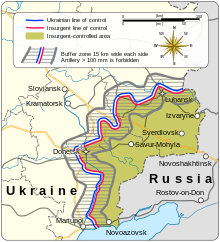 Мапа лінії розмежування та буферної зони згідно Мінської угоди― Границя контролю України― Границя окупації проросійськими      бойовиками― Граничні межі 30 км буферної зони для      артилерії калібром > 100 мм     Територія, яку займали проросійські      бойовики 19 вересня 2014 року5 вересня 2014 року в Мінську в будівлі «Президент-готель» відбулася третя зустріч Контактної групи з мирного врегулювання ситуації на сході України, в ході якої сторонами конфлікту узгоджено виконання «Плану мирного врегулювання ситуації на сході України» П. О. Порошенка, з урахуванням ініціатив президента Російської Федерації В.В. Путіна. Дія угоди вступила в силу в той же день з 19:00.  (Вікіпедія).                                   «Благаєм у бога щастя й любові, у мирі прожити нам довгі літа»: вірші про АТО // Факты и комментарии. - 2015. – 6                       марта.  - С.28.Бодня, Т. За законами воєнного часу: [злочинами у зоні АТО займатимуться прокурори] / Т. Бодня // Уряд. кур’єр. -                             2014.  – 22 серп. - С.5.Власенко, В. Французи стали пліч-о-пліч з українцями: у Страсбурзі зібрали 4тис. євро на лікування пораненних бійців АТО / В. Власенко // Уряд. кур’єр. - 2014. - 17 жовт. - С.1.Галаур, С. Ці душевні рани гояться довго: у Харківському шпиталі пораненим бійцям АТО допомагають психологи, волонтери та благодійники / С. Галаур // Уряд. кур’єр. -                              2014.  – 15 лип. - С.10.Дацюк, Л. Світ зобов’язаний почути правду: про події                    24 січня 2015 року  у Маріуполі - сотні скалічених мирних жителів                           / Л. Дацюк // Уряд. кур’єр.  - 2015. – 27 січ. - С.2.Долина, Н. Вони розуміють життя як світло гідності й честі: [телевіз. програма «Хоробрі серця» розповідає про людей, що йдуть на жертви заради майбутнього України] / Н. Долина // Уряд.         кур’єр. - 2014. – 29 листоп. - С.16.Драпак, Р. Наші завдання: вигнати ворога і розвінчати брехню: [у визволених місцях розуміють ціну мирного життя]               / Р. Драпак  // Уряд. кур’єр. - 2014. – 16 лип. - С.1.Здача Донбасу не зупинить агресора: купація Криму та поетапне вторгнення на Схід доводять: будь-які поступки окупантові тільки заохочують його // Свобода. - 2014. – 25                          верес.  - С.1.Мацегора, Катерина. Країна переходить у стан цивільної оборони: оголошено режим надзвичайної ситуації на Донеччині й Луганщині  / К. Мацегора // Уряд. кур’єр. - 2015. – 27 січ. - С.2.Особова, Олена. «Люди, які проклинали й запевняли, що російських військових» в Україні немає, почали просити: допоможи знайти сина»: [книга «Історії із зони АТО»] / О. Особова // Уряд. кур’єр. - 2014. – 19 груд. - С.2.Режисеры из Голливуда снимут фильм об АТО: американские специалисты сделают кино вместе с Минобороны // Только                             Ты. - 2014. -22 октяб. - С.8.                                                                                           Концентрація. Мобілізація. Відповідальність                        (м. Черкаси) - переселенці;- мобілізація;    - волонтерство;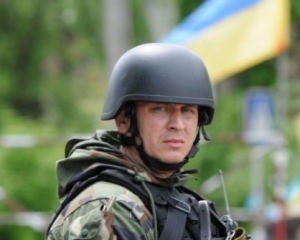 Звертаюсь до тебе, мій мужній солдате!Я хочу у мирній країні лиш жити,Щоб всі посміхались: і мама, і тато.Свою Україну ми будем любити!А ти повертайся живим і здоровим,Чекаємо тебе на нашій землі.Україна  на вістрі слова. - Черкаси: видавець Чабаненко Ю. А., 2014. -124с. [В книзі зібрані вірші і оповідання про осмислення сьогоденної ситуації в державі].Балякина, Татьяна. Какие волонтерские центры есть в Черкассах? / Т. Балякина // Акцент. - 2015. – 4 февр. - С.6.Буевич, Елена. Мобилизация: все, что мы не хотели бы знать, но придется / Е. Буевич // Акцент. - 2015. – 28 янв. - С.2.Білоус, Н. Під час четвертої хвилі мобілізації призвуть понад 2000 черкащан: з початку АТО загинуло близько 50 черкащан                    / Н. Білоус // Нова Доба. - 2015. – 22 січ. - С.1.Вівчарик, Н. Виділення землі бійцям АТО / Н. Вівчарик                 // Вечірні Черкаси. - 2014. – 17 груд. - С.5.Депутат обласної ради, боєць АТО: «Допомога часто не доходить до передової» // Черкас. край. - 2015. – 16 січ. - С.1.Звільнений із полону Валерій Макєєв  [черкаський волонтер] планує і далі допомагати бранцям // Вечірні Черкаси. -                         2014. - 26 листоп. - С.4.Кирей, Владислав. Військовий фельдшер повертається: ініціативу Черкаського медичного коледжу щодо відновлення підготовки фахівців підтримало  профільне  Міністерство                        / В. Кирей // Уряд. кур’єр. - 2015. – 7 лют. - С.8. Кирей, В. Реабілітація учасників АТО: в обласній лікарні відкрили відновлене відділення / В. Кирей // Черкас. край. -                             2015. - 30січ. - С.1.Кирей, В. У Черкасах готуватимуть фельдшерів для потреб фронту: [Черкаський медичний коледж] / В. Кирей // Черкас.                       край.  - 2015. – 4 лют. - С.2.Кирей, В. Черкаси: переселенці прибувають щодня / В. Кирей // Уряд. кур’єр. - 2015. – 13 лют. - С.6.Коваль, І. Черкащина - на 10 місці за кількістю переселенців     / І. Коваль // Нова Доба. - 2014. – 27 листоп. - С.1.Лимаренко,  Володимир. Кожна зустріч з                          волонтерами  - свято для солдатів: [про потреби бійців АТО розповідає координатор «Центру допомоги армії» Оксана Циганок]                         / В. Лимаренко // Черкас. край. - 2015. – 14 січ. - С.8.Лимаренко, Володимир. Під час четвертої хвилі мобілізують півтори тисячі черкащан / В. Лимаренко // Черкас. край. -                     2015.  -16 січ. - С.4.Людний, Федір. Черкащани присягнули на вірність Вітчизні             / Ф. Людний // Черкас. край. - 2015. – 20 лют. - С.3.Мартинова, Т. Як Черкаси підтримують своїх героїв: міськрада нарешті прийняла програму підтримки                              черкащан-учасників АТО та їх сімей / Т. Мартинова  // Вечірні Черкаси. - 2015. – 4 лют. - С.9.На аукціоні зібрали більше 32 тисяч гривень для черкаських дітей, чиї батьки загинули в АТО // Нова Доба. - 2014. – 23                      груд.  - С.3.На Сході вже загинуло понад 60 бійців із Черкащини                          // Вечірні Черкаси. - 2015. – 11 лют. - С.1.На Черкащині вшанували легендарного генерала Момота                   // Акцент. - 2015. – 18 февр. -  С.6.Наш батальйон!: черкащани вже близько півроку захищають Україну на Сході // Нова Доба. – 2014. – 23 груд. - С.11.Новак, Анна. Черкаські студенти воюють в АТО: у відпустці складають іспити / А. Новак  // Черкас. край. – 2015. – 23 січ. - С.4.Сергушев,  Михаил. «Когда на своей легковушке мы выехали на поле, из-за кустов появилось три российских танка - и по нам открыли шквальный огонь»: [черкасский волонтер Оксана Цыганок] / М. Сергушев // Факты и коммент. - 2015. -3 февр. - С.8. Стригун, Юрій. Танк Олександра Курганського витримав вісім прямих влучань: хлопець із Черкащини захищав українське Приазов’я / Ю. Стригун // Вечірні Черкаси. - 2015. – 14 січ. - С.10.У зоні АТО вже загинуло 49 військових  черкащан  // Погляд часу. - 2015. – 22 січ. - С.2.Черкащина -  в лідерах з виконання мобілізаційного плану                // Акцент.  - 2015. – 18 февр. - С.3.Черкащина прихистила понад 11тисяч переселенців  // Нова Доба. - 2015. – 22 січ. - С.3. Шестеро черкащан стали Героями України [Максим Горошин, Юрій Паращук, Юрій Пасхалін, Андрій Саєнко, Віктор Чернець, Віталій Смоленський] // Акцент. - 2014. - 26 нояб. - С.2.                                  ІНТЕРНЕТ-РЕСУРСИ:Сайт «Іформаційний ресурс для громадян»htt://www.vpo.qov.ua / інформує про: Новини; Законодавство; Соціальний захист; Пошук житла;Загальна кількість місць для проживання; Пошук роботи; Телефони контактних центрів всіх областей України.Офіційний портал Черкаської обласної державної адміністрації http://www.oda.ck.ua/?Inq=ukr&article=11112  надає таку інформацію: Загальні відомості про перебування на Черкащині переселенців зі Східних регіонів України та Криму; Дорожна карта для людей, внутрішньо переміщенних в межах країни; номера телефонів «гарячої лінії»; Перелік вакансій на підприємствах області; Інформація про внутрішнє переміщення осіб з зони АТО; Контактна інформація відповідальних осіб за переселенців області.Офіційний портал міської ради, міського голови, виконавчого комітету http:/www.rada.cherkassy.ua/ua/text.php?s=7&s1=300 пропонує: контактну інформацію; перелік того, що може отримати переселенець у Центрі гостинності; контактні телефони відповідальних за різними напрямками допомоги тощо.- урядова «гаряча лінія» (багатоканальна) - 0-800-507-309;- телефони «гарячої лінії» Міністерства соціальної політики: (044)247-30-02, (044)247-32-92.Веб-ресурси: www.dcz.gov; www.trud.gov.ua.Якщо у зоні проведення АТО загубився або потрапив у полон ваш чоловік, батько, син чи інший родич або друг, необхідно зв’язатися з організацією «Центр звільнення полонених»:                   (063)888-40-40; (095)628-00-08; (097)07-07-014 або написати їм листа електронною поштою centrosvobplen@ukr.net.Також можна набрати робочий  номер Міноборони:                    (044) 454-73-03, 456-41-28. Як варіант - направити телеграму до СБУ за адресою: м. Київ, вул. Володимирська, 33.Для родичів тих, хто вже служить у ЗСУ, є окремий телефон, за яким можна дізнатися інформацію про солдата та отримати психологічну допомогу (044)206-48-08.Якщо маєте бажання записатися добровольцем у Нацгвардію, телефонуйте до вербувальних служб: (044)249-28-46;                         (044)249-28-12.Для нотаток